Twitter Reveals Live-Streaming App Twitter has created a free app that lets consumers access its live video content via their XBox Ones, Apple TVs and Amazon Fire TVs. The live content includes Thursday night football games, NBA videos and news coverage from Cheddar and Bloomberg.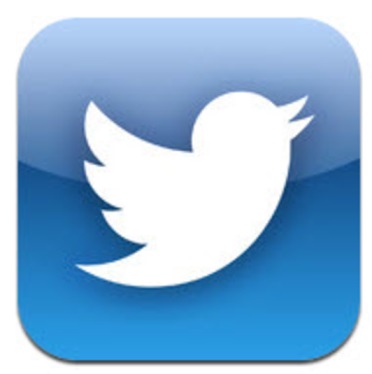 Bloomberg 9/14/16http://www.bloomberg.com/news/articles/2016-09-14/twitter-launches-streaming-apps-for-apple-tv-amazon-fire-xbox